Notulen ALV HSV Leeuwarden 11 mei 2022        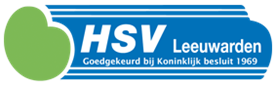 Tijd:		20:00 uurLocatie:		MarkantAanwezig:	13 ledenOpeningVoorzitter Cees Anceaux opent de vergadering om 20:00 uur. We beginnen met het welkomstwoord en een moment stilte voor degenen die ons ontvallen zijn. In het bijzonder welkom aan Rick van der Sluis die namens de Federatie Fryslan aansluit.MededelingenGeen mededelingenNotulen ALV 2021Geen op- of aanmerkingen gehad op de notulen van vorig jaar dus we gaan er vanuit dat de notulen over 2020 akkoord zijn.Jaarverslag HSV Leeuwarden 2021Het tweede jaar van de corona-pandemie heeft ook op de HSV zijn weerslag gehad. Jeugdvissen kon in geen enkele vorm doorgaan in 2021 en er is maar één wedstrijd georganiseerd door de HSV, met corona-toegangsbewijs. Ook de ALV 2021 kon doorgaan met online opgave vooraf en corona-toegangsbewijs. Het bestuur heeft daarnaast 10 keer kunnen vergaderen en heeft zich ook in 2021 in kunnen zetten voor voorzieningen, belangenbehartiging, verenigingszaken en vissen in het algemeenBelangenbehartiging Het bestuur van de HSV is in 2020 in diverse samenstellingen vertegenwoordigd bij (regio)bijeenkomsten, (Teams)vergaderingen en presentaties van o.a. Sportvis Federatie Fryslân, gemeenten, Wetterskip Fryslân en Sportvisserij Nederland. Daarnaast is de HSV ook aanwezig geweest bij overleggen waar niet rechtstreeks de belangen van onze HSV speelden, maar waar de onderwerpen belangrijk genoeg waren om er kennis van te nemen. Zo zijn er in november 2021 weer karpers uitgezet. Ook is de harkboot weer ingezet ter onderhoud van de visparels en is een takkenbos aangelegd om jonge vis tegen de aalscholver te beschermen.Het bestuur heeft 10 keer vergaderd. Het betreft reguliere bestuursvergaderingen. Het overleg met de afdelingen heeft afgelopen jaar ook niet plaats kunnen vinden in verband met Corona.Gemeente, provincie en voorzieningenIn november is er kort overleg met buurtvereniging Westeinde, de gemeente Leeuwarden en de HSV. De constatering is dat onderhoud nodig is. De eerste stap is een harkboot voor de meeste planten. De gemeente gaat op een aantal plekken de oever beter maaien ter bevordering van de bereikbaarheid. Zodra die actie gedaan is gaan we samen met de wijkvereniging de gemeente verder kijken naar hoe we verder gaan.Daarnaast gaat de HSV met de gemeente samenwerken om de waterkwaliteit in de Kleine Wielen rond Groene Ster te monitoren. Gesprekken over de Kleine Wielen zijn in 2021 begonnen. Hoe dit zich gaat ontwikkelen zal in de toekomst moeten blijken.Daarnaast heeft de HSV met de gemeente in 2021 een samenwerking gestart om de visparel Zamenhof verder te ontwikkelen.JeugdcommissieHelaas kon het jeugdvissen door Corona niet doorgaan in 2021WedstrijdcommissieVerslag van de wedstrijdcommissie 2021Dit jaar was er in het begin weinig te beleven op wedstrijdgebied. Corona zetten een dikke streep door het wedstrijdseizoen. Gelukkig was het na de zomer toch weer mogelijk, al was het met bepaalde restricties, 2 wedstrijden te organiseren.Zoals altijd vissen we de wedstrijden van de HSV Leeuwarden in het van Harinxma Kanaal. Na wat mindere jaren zijn de vangsten hier gelukkig weer aan de beterende hand, al bleef de Nylân zijde in september nog wat achter.Op 24 september was de individuele wedstrijd. Er werd gevist in vakken met de vaste stok en met de vrije hengel. De overall winnaar kwam uit het vaste stok vak, dat viste aan de Aldlân zijde. Op 6 november was er een koppelwedstrijd aan hetzelfde kanaal. Bij deze wedstrijd waren de vangsten weer iets beter. De overall winnaars konden tezamen bijna 10 kilo vis ter weging aanbieden en wonnen de wedstrijd, waaraan deze keer27 koppels aan mee deden.Hopelijk kunnen we komend jaar weer volop aan de bak als wedstrijdvissers en blijven de vangsten verder vooruit gaan.De wedstrijdcommissieFinancieel verslag 2021Punten van aandacht:Enorme stijging leden tov 2019 (nu 8400). Exploitatiekosten omhoog door inhaalslag visrechtenVerhoogde resultaat door niet uit kunnen geven voorziening 2020. Nu wel Verslag Kascommissie (Cees Maan): de conclusie is dat het er keurig uit ziet.Vraag: hoe zit het met de 1600 passen die via acceptgiro de pas betalen en hoe zit het met de kosten? Stefan: die extra incassokosten worden doorberekend aan de afnemer van de pas. We bedanken Cees Maan en Fulco Baas voor hun inspanning.Begroting 2022:Ter kennisgeving aan de ALV.Verkiezing kascommissie 2022: Rick van der Sluis en Fulco Baas.Verslag jeugdcommissie 2021Geen vissenschool gehad: alles stopgezet wegens Corona. Ook Sjors Sportief is afgebroken wegens Corona. Dit wordt in het najaar 2022 weer opgepakt.Forelochtend in september gehad met de jeugdcommissie. Gezellig weerzien ondanks Corona.Dag vissen met ouderen in zorginstellingen. Dag vissen gehad met de bewoners van Meckema State in Kollum. Het was een groot succes.Als vrijwilligers hebben we daarnaast kunnen helpen met de jeugdwedstrijd in het dorp in Kollum.Voorstel aan de leden: Over 360 jeugdvispassen de afdracht die HSV Leeuwarden ontvangt van 2.75 euro ter beschikking stellen aan de jeugd. Met andere woorden: van 14.50 naar 11.75 euro via Sportvisserij Nederland en via hengelsportzaken van 20 euro naar 17.25 euro.Voor 16 mei de vraag aan de Federatie stellen of zij iets vergelijkbaars willen doen met hun afdracht.Unaniem aangenomen.Verslag regiobijeenkomst 5 april 2022Rick van der Sluis licht namens de Federatie nog even toe over de snoekbaarsquota:In 2019 werd de quota snoekbaars voor beroepsvissers vastgesteld voor drie jaren. Op basis van monitoring door Wetterskip en vangstgegevens wordt deze gemaakt.In 2021 heeft het Wetterskip moeten bezuinigen waardoor een beperktere monitoring is gedaan, dat betekent dat er wel minder gegevens voor het advies.Op basis van de gegevens: niet genoeg aanwijzing obv gegevens om aan te nemen dat de snoekbaarsstand verbeterd is, maar ook niet dat de stand verslechterd is. Het advies vanuit Sportvisserij Nederland luidt dan ook dat het quotum voor de komende drie jaren gelijk blijft, namelijk 10.000 kilo.Herman Stek: advies vanuit Sportvisserij Nederland is ook om er zoveel mogelijk aan te doen om monitoringsgegevens zoveel mogelijk boven water te krijgen. Laatste kanttekening Rick van der Sluis. Het lengteslot schijnt echt te werken.Structuurverandering Sportvisserij Nederland. Bij de SVN is afgesproken dat het niet meer mogelijk is om bestuurders vanuit Federaties in het bestuur van Sportvisserij Nederland te komen. Daarnaast wordt voor de invulling van de portefeuilles gekozen voor passende functieprofielen. Daarnaast heeft de Federatie geconstateerd dat de bereidheid om te besturen aan het afnemen is in Fryslan. Hoe zich dit in de toekomst gaat vomen moet nog blijken.StatutenOnze statuten bestaan reeds lange tijd. We kregen vanuit de federatie en landelijk voorbeelden van hoe statuten er uit kunnen zien. De HSV neemt een notaris in de arm. De situatie is dat het bestuur 14 dagen van tevoren bekend moet maken voor de vergadering.Wat er gaat gebeuren:Er komt een aankondiging met een extra vergaderingMocht er minder dan 1/3 van de leden zijn, dan komt er na drie maanden een nieuwe vergadering waar het bestuur zelf beslist over de statutenBestuurszakenCees Anceaux, Hans Vijgeboom en Stefan Stoop zijn unaniem herkozen voor de volgende termijnRondvraagGeen vragen voor de rondvraag.